Управляющая компания  ООО «Жилкомсервис №2 Калининского района»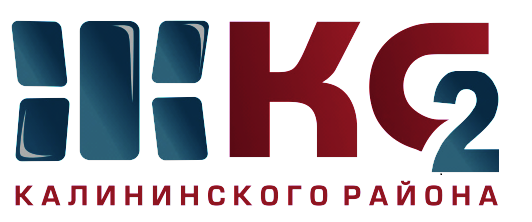 Проведение текущего ремонта общего имущества МКД по ООО "Жилкомсервис № 2  Калининского района"Проведение текущего ремонта общего имущества МКД по ООО "Жилкомсервис № 2  Калининского района"Проведение текущего ремонта общего имущества МКД по ООО "Жилкомсервис № 2  Калининского района"Проведение текущего ремонта общего имущества МКД по ООО "Жилкомсервис № 2  Калининского района"Проведение текущего ремонта общего имущества МКД по ООО "Жилкомсервис № 2  Калининского района"Проведение текущего ремонта общего имущества МКД по ООО "Жилкомсервис № 2  Калининского района"Проведение текущего ремонта общего имущества МКД по ООО "Жилкомсервис № 2  Калининского района"Проведение текущего ремонта общего имущества МКД по ООО "Жилкомсервис № 2  Калининского района"Проведение текущего ремонта общего имущества МКД по ООО "Жилкомсервис № 2  Калининского района"Проведение текущего ремонта общего имущества МКД по ООО "Жилкомсервис № 2  Калининского района"за период с 24.09.2018 по 28.09.2018за период с 24.09.2018 по 28.09.2018за период с 24.09.2018 по 28.09.2018за период с 24.09.2018 по 28.09.2018за период с 24.09.2018 по 28.09.2018за период с 24.09.2018 по 28.09.2018за период с 24.09.2018 по 28.09.2018за период с 24.09.2018 по 28.09.2018за период с 24.09.2018 по 28.09.2018за период с 24.09.2018 по 28.09.2018Адреса, где проводится текущий ремонтАдреса, где проводится текущий ремонтАдреса, где проводится текущий ремонтАдреса, где проводится текущий ремонтАдреса, где проводится текущий ремонтАдреса, где проводится текущий ремонтАдреса, где проводится текущий ремонтАдреса, где проводится текущий ремонтАдреса, где проводится текущий ремонтАдреса, где проводится текущий ремонткосметический ремонт лестничных клетокосмотр и ремонт фасадовобеспечение нормативного ТВРгерметизация стыков стенов. панелейремонт крышликвидация следов протечекустановка энергосберегающих технологийремонт квартир ветеранам ВОВ, инвалидов, малоимущих гражданпроверка внутриквартирного оборудованияУправляющая компания, ответственная за выполнении работ12345678910С. Ковалевской, д. 12 корп. 1 - 2,3 пар. - в работеВавиловых. д. 3 корп. 1 - в работеГражданский пр., д. 43 корп. 2 - работы законченыНауки, д. 14 корп. 2, 14 корп. 3-ремонт цоколяГражданский пр., д. 45 корп. 1, д. 49 корп. 1, д. 51 корп. 1, д. 43 корп. 1, Непокоренных, д. 11  - ремонт фасада (в процессе)Гражданский пр., д. 9а - ремонт балконов Тихорецкий пр., д. 27 корп. 2, Веденеева, д. 4, А. Байкова, д. 1 - ремонт переходных лоджий (в процессе)Тихорецкий пр., д. 7 корп. 3 - ремонт балконов (в процессе)Утепление чердачного перекрытия и вентканалов на чердаке - Непокоренных, д. 13 корп. 2Гражданский пр., д. 31 корп. 3А. Байкова, д. 13 корп. 1  кв. 95Тихорецкий пр., д. 9/9 - 2 парА. Байкова, д. 13 корп. 1  кв. 82Северный пр., д. 63 корп. 2 кв. 3 Науки, д. 12 корп. 1 - 4 парСветлановский пр., д. 36 - 1 парГражданский пр., д. 4 - 4 пар.Вавиловых, д. 9 корп. 1 - установка энергосберегающих светильников -работы начатыТихорецкий пр., д. 27 корп. 2 - установка энергосберегающих светильников -работы начатыТихорецкий пр., д. 7 корп. 4, 7 корп. 5, 7 корп. 6, Вавиловых, д. 4/1ООО "Жилкомсервис №2"